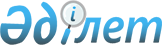 Қарағанды облысы Теміртау қалалық мәслихатының 2021 жылғы 10 тамыздағы № 8/4 "Тұрғын үй сертификаттарының мөлшерін және алушылар санатының тізбесін айқындау туралы" шешіміне өзгеріс енгізу туралыҚарағанды облысы Теміртау қалалық мәслихатының 2023 жылғы 30 маусымдағы № 6/6 шешімі. Қарағанды облысының Әділет департаментінде 2023 жылғы 30 маусымда № 6468-09 болып тіркелді
      Теміртау қалалық мәслихаты ШЕШІМ ЕТТІ:
      1. Теміртау қалалық мәслихатының 2021 жылғы 10 тамыздағы № 8/4 "Тұрғын үй сертификаттарының мөлшерін және алушылар санатының тізбесін айқындау туралы" (Нормативтік құқықтық актілерді мемлекеттік тіркеу тізілімінде № 24050 болып тіркелген) шешіміне келесі өзгеріс енгізілсін:
      2- тармақ жаңа редакцияда мазмұндалсын:
      "2. Тұрғын үй сертификаттарын алушылар санатының тізбесі:
      1) бірінші және екінші топтардағы мүгедектігі бар адамдар;
      2) мүгедектігі бар балалары бар немесе оларды тәрбиелеушi отбасылар;
      3) басқа мемлекеттердің аумағындағы ұрыс қимылдарының ардагерлері;
      4) толық емес отбасылар;
      5) қандастар.".
      2. Осы шешім оның алғаш ресми жарияланған күннен кейін күнтізбелік он күн өткен соң қолданысқа енгізіледі.
					© 2012. Қазақстан Республикасы Әділет министрлігінің «Қазақстан Республикасының Заңнама және құқықтық ақпарат институты» ШЖҚ РМК
				
      Қалалық мәслихат төрағасы

А. Ломакин
